8th Grade Language ArtsRubric for Consumer Documents Reflection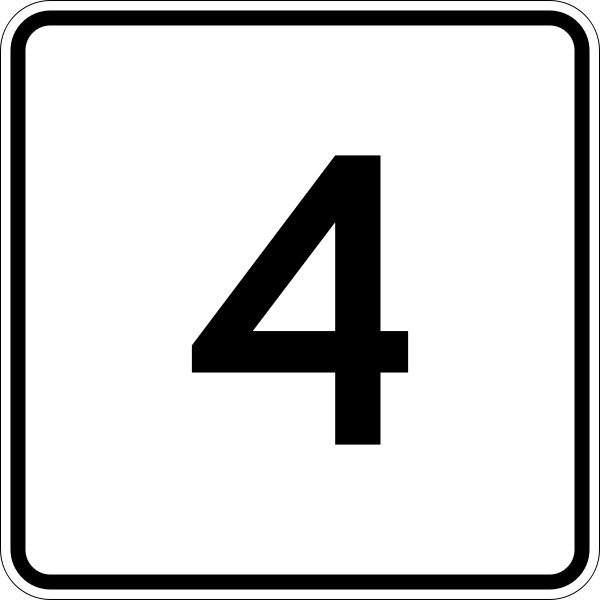 Provides clear and detailed information explaining the topic chosen and the rationale for choosing itClearly presents positives and negatives of each option availableGives a detailed explanation of the decision made and rationaleExplains the benefits of the other options and for whom they would be beneficialAppropriately uses paragraph structuresGenerally free from errors in spelling and grammar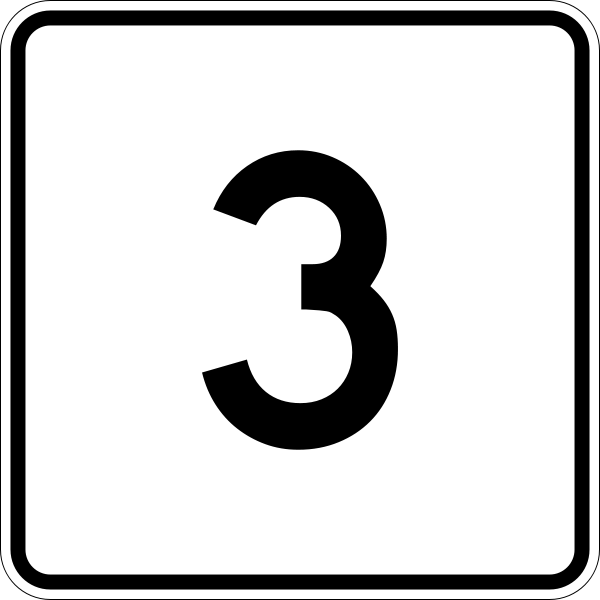 Explains which topic was chosen and whyGives examples of positives and negatives for each available optionExplains what decision was made and whyExplains who the other options would be good for and whyUses paragraphsFew errors in spelling/grammar (errors do not interfere with understanding)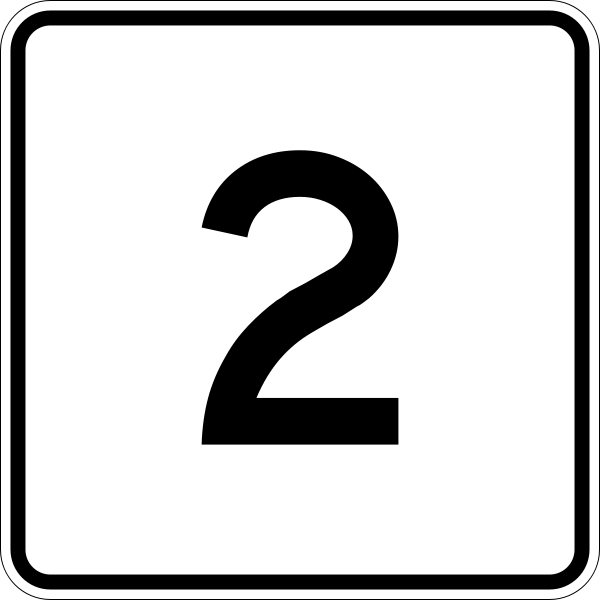 Identifies the topic and attempts to explain why it was chosenGive examples of positives and negatives, but may not present a clear picture of each optionAttempts to explain the choice made and why it was chosenAttempts to explain who the other options would be good forAttempts to use paragraphsHas errors in spelling/grammar that may interfere with understanding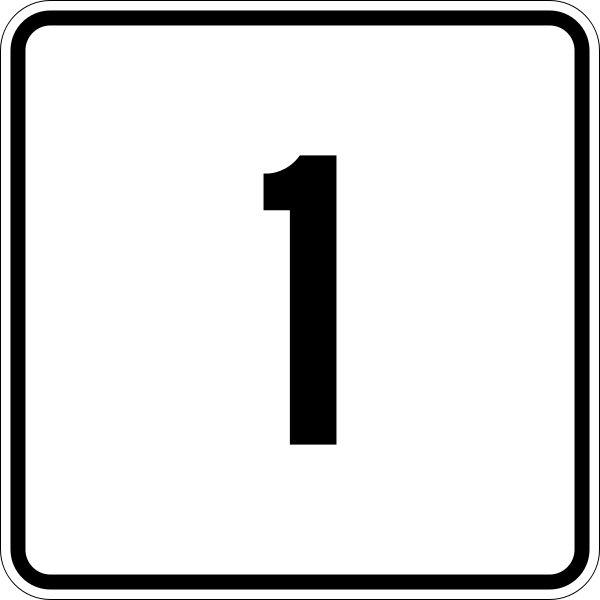 Fails to adequately identify and explain rationale for topic chosenFails to adequately explain positives and negatives of each available optionFails to adequately explain which option was chosen and whyFails to explain who the other options would be good for and whyErrors in paragraphing, spelling, and/or grammar that interfere with understanding